Vegetarians eat more than vegetables Study guide	Name				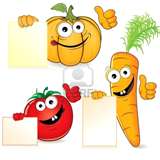  Name one economic reason why people might become a vegetarian. Name one ecological reason why people might become a vegetarian. Name one philosophical reason why people might become a vegetarian. Name one religious reason why people might become a vegetarian. Name one health reason why a person might want to become a vegetarian. What were vegetarians called before they were called vegetarians? How much of the population are vegetarians? Name the three types of vegetarians and write a 1 sentence description.